Контрольная работа по теме «План местности»1. Название насел.пункта, реки или высоту холма можно определить по:А. Фотографии                                   Б. РисункуВ. Плану местности                          Г. Аэрофотоснимку2. Дополните  определение, чтобы оно было точным. План местности – чертеж, на котором изображен небольшой участок земной поверхности в уменьшенном виде с помощью … А. Условных знаков                               Б. Масштаба В. Стрелки  «север-юг»                       Г. Способа съемки местности 3.На каком рисунке изображен условный знак луг?А.                        Б.                  В.                Г. 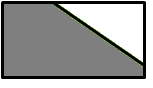 4. На каком рисунке изображен условный знак  родник?А.         Б.                 В.    Г. 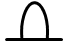 5. На каком рисунке изображен условный знак железная дорога?А.           Б.         В.                     Г. Если изображение местности имеет масштаб 1 :1 000 000, то это:                       А. План                                      Б. Карта 7. Если численный масштаб карты 1:25 000, то это значит, что: А. В 1 см – 25 000 км        Б. В 1 см – 2, 5 км          В. В 1 см – 250 м 8. Если именованный масштаб  в 1 см – 100 км, это значит, что численный… А. 1:100                               Б. 1: 10 000 000             В.   1: 100 0009. Определите масштаб плана, если на них дорога длиною в  3 км имеет длину 10 смА.  В 1 см – 300 м                Б.  В 1 см – 3 000 м       В. 30 м10. Какой масштаб мельче? А. 1 : 85 000                     Б. 1 : 8 500                 В. 1 : 850 00011. Дробь, показывающая, сколько километров на местности содержится в 1 см на карте, называется масштабом:     А. Численным                  Б. Именованным       В. Линейным 12.Если встать лицом к северу, то справа будет:   А.Юг                               Б. Запад                         В. Восток 13. Какое направление будет противоположно северо-востоку? А. Юго-запад                 Б. Северо-запад               В. Юго-восток14. Нижний край на плане местности – это направление на: А. Запад                    Б. Юг                      В.   Север         Г. Восток15.Направление на Полярную звезду имеет азимут:А. 270°                Б. 0°                 В. 180°               Г. 90° 16. Чему равен азимут на школу, если она расположена на западе от наблюдателя?А. 315°                Б. 90°                 В. 180°               Г. 270°  17. Группа туристов двигалась сначала по азимуту 90°. Затем их дорога повернула вправо на 45°. В каком направлении пошли туристыА.   ЮВ              Б.    СВ               В.  СЗ                 Г. ЮЗ18. Найдите соответствия между азимутами и сторонами горизонтаЗапад А. 315° 2. Юго-восток Б. 180° 3. Юг В. 270° 4. Северо-запад Г. 135° 